ADVERTISEMENT FOR THE POSITION OF JUNIOR RESEARCH FELLOW (JRF) For SERB-SURE Funded Research Project Applications are invited from the interested candidates for one temporary position of Junior Research Fellow under SERB-SURE of Department of Science and Technology (DST), Govt. of India,  Note: Selected candidate has provision to register for full time Ph.D. under JNTUHInterested Candidates can attend the Walk – in Interview at above address, on 4th  March 2024 from  9.00 am to 5.00 pm.  For further details   please visit   our website: www.vnrvjiet.ac.in   and you can call on Mobile : 9849738438                                                   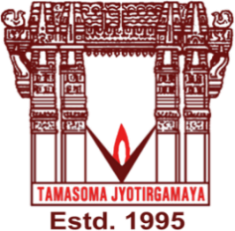 VALLURUPALLI NAGESWARA RAO VIGNANA JYOTHIINSTITUTE OF ENGINEERING AND TECHNOLOGYAn Autonomous, ISO 9001:2015 & QS I-Gauge Diamond Rated Institute, Accredited by NAAC with ‘A++’ GradeNBA Accreditation for B.Tech. CE,EEE,ME,ECE,CSE,EIE,IT,AME, M.Tech. STRE, PE, AMS, SWE ProgrammesApproved by AICTE, New Delhi, Affiliated to JNTUH, NIRF (2023) Rank band:101-150 in Engineering CategoryCollege with Potential for Excellence by UGC,JNTUH-Recognized Research Centres:CE,EEE,ME,ECE,CSEVignana Jyothi Nagar, Pragathi Nagar, Nizampet (S.O.), Hyderabad – 500 090, TS, India.Telephone No: 040-2304 2758/59/60, Fax: 040-23042761E-mail: postbox@vnrvjiet.ac.in, Website: www.vnrvjiet.ac.in